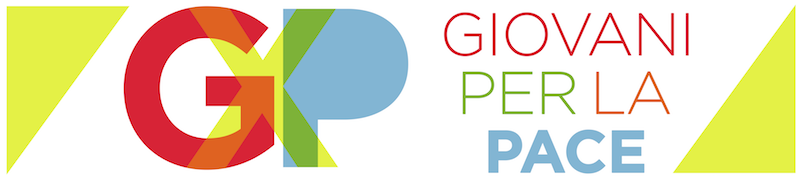 ROMA - LA PIÙ GRANDE MANIFESTAZIONE DI GIOVANI CONTRO LA VIOLENZA DELLE ARMII Giovani per la Pace manifestano il 4 maggio all’ITIS GalileiCentinaia di giovani da tutta Roma per sostenere “March for Our Lives” e per combattere guerre e violenza, vicine e lontane, con una proposta concreta di solidarietàNella manifestazione interventi di giovani attivi nella solidarietà,racconti della guerra e di memoria,ricordo delle vittime delle armi con un flash mobROMA, 4 maggio 2018Il movimento statunitense di giovani contro la violenza delle armi, che ha mobilitato 800 mila persone dopo la sparatoria di Parkland, ha ispirato la manifestazione “La Pace è Giovane”, indetta dai Giovani per la Pace venerdì 4 maggio alle ore 16.30 presso l’ITIS Galilei di Roma. Sono attesi centinaia di giovani da diversi quartieri di Roma per unirsi a un messaggio contro ogni forma di violenza e contro la guerra. Nella manifestazione si ascolteranno diversi interventi dei giovani e racconti di guerra e si farà ricordo delle vittime delle armi con un flashmob. La manifestazione sarà un continuo di interventi e racconti di giovani che realizzano il cambiamento, a partire dall’attenzione per gli emarginati della società: bambini, anziani, stranieri e senza dimora. Diversi gruppi di giovani hanno realizzato video, poster e testi per diffondere i messaggi del movimento, che vuole una dimensione molto concreta della pace. Non lo definiscono un «volontariato», ma una vera e propria proposta per altri giovani e per la città. Non vogliono chiamare “pace” il deserto lasciato dai bombardamenti o la tranquillità di non pensare.Sono molte le situazioni nel mondo e anche in Italia che fanno dire a questi giovani «è troppo» e bisogna agire. Hanno una visione ampia sul mondo e pensano anche a questioni all’apparenza lontane come la guerra in Siria e il conflitto in Ucraina. La diffusione delle armi negli Stati Uniti è il simbolo dell’illusione di poter rispondere alla paura con la violenza. È una tentazione presente anche in Italia e poco si fa come prevenzione, anche culturale. I giovani sentono l’esigenza di fare un discorso sulla Pace, che si nutre delle parole dei più grandi sognatori, come Martin Luther King, di cui ricorrono i 50 anni dalla morte. Gli organizzatori colgono la sfida di scardinare i pregiudizi e la rassegnazione dei giovani, in particolare di quelli che hanno perso la speranza nel futuro.Lo strumento scelto è il racconto delle esperienze per vincere il razzismo e la violenza. Tra gli organizzatori ci sono i giovani siriani arrivati con i corridoi umanitari, che hanno conosciuto l’orrore della guerra e il dramma della vita dei profughi. La proposta di questi giovani liceali e universitari per gli altri giovani è quella di aprire nella città degli spazi che colmino vuoti di proposte e di idee. Spesso mancano relazioni che aiutino a capire il mondo: il razzismo si diffonde “per sentito dire”. I Giovani per la Pace sono un movimento di giovani legato alla Comunità di Sant’Egidio. Sono giovani concretamente impegnati a migliorare città e scuole diffondendo una cultura della pace e della solidarietà a partire dalle persone più escluse: bambini, anziani e senza dimora. Nella periferia di Roma realizzano 25 centri gratuiti per il sostegno all’educazione dei bambini, noti come “Scuole della Pace”. Altri visitano ogni settimana gli anziani che vivono nelle case di riposo.  Durante tutto l’anno i Giovani per la Pace sono impegnati anche nell’aiutare le persone che vivono in strada.I Giovani per la Pace sono presenti in diverse città d’Italia e del mondo. Sito: www.giovaniperlapace.itFacebook: @giovanixlapace, https://www.facebook.com/giovanixlapace/ Instagram: @gxp_italia, https://www.instagram.com/gxp_italia/ Twitter: @gxlapaceMail: info@giovaniperlapace.itLa Pace è giovaneIstituto tecnico industriale statale Galileo GalileiVia Conte Verde, 51 (Roma)Venerdì 4 maggio, ore 16.30GIOVANI PER LA PACERIFERIMENTIAlessandro Iannamorellli 3208743019redazione@giovaniperlapace.itPRESS KIT (foto e aggiornamenti): http://www.giovaniperlapace.it/pace-giovane-press/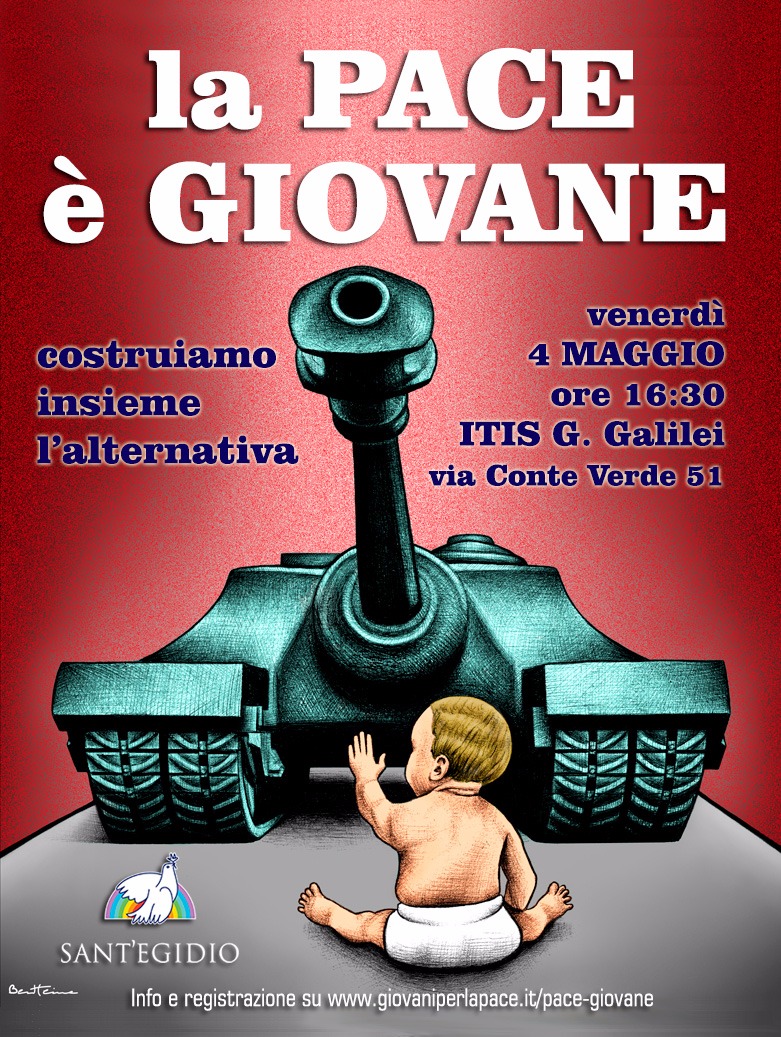 